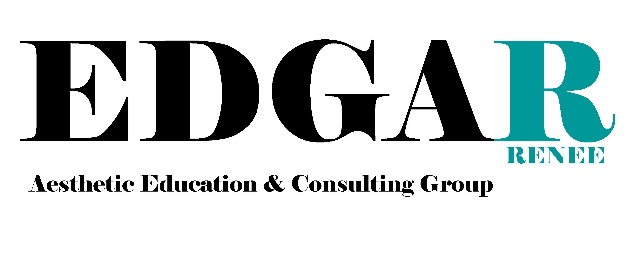 Medical Intake FormDate:___________________ Name:_______________________________________________ Birth Date:_______________________ Address: _____________________________________________________________________________ City:__________________________________________ State:__________ Zip:_____________________ Cell Phone:_______________________________ Work Phone:__________________________________ Email:________________________________________________________________________________ Emergency Contact: (Name & Phone)_______________________________________________________ Primary Physician: ______________________________________________________________________ Do we have permission to contact you by phone or leave messages: _____Yes _____No Preferred method of contact: _____ Phone _____Text _____E-Mail Do we have permission to show your photos for educational purposes? _____Yes _____No What concerns you most about the overall appearance of your skin? (check all that apply) ___Acne ___Acne Scarring ___Age Spots ___Blackheads ___ Body Acne ___Broken Blood Vessels ___Bumps on back of arms ___Cellulite ___Cysts/Nodules ___Dehydrated Skin ___Dull Complexion ___Excessive Facial Hair ___Facial Veins ___Fine Lines/Wrinkles ___Frequent Breakouts ___Large Pores ___Loss of Lashes/Brows ___Melasma/Brown Spots/Patches ___Oily Skin ___Redness ___Rough/Uneven Skin Texture ___Rosacea ___Sagging Skin ___Sun Damage ___Under Eye Puffiness/Dark Circles___ Other:________________________________________________________________________________How would you describe your stress level? ____Little ____Moderate ____High ____Severe Do you feel your stress level may be affecting the health of your skin? _____Yes _____No Are you in good health overall? _____Yes _____No Concerns:___________________________________ Are you currently under the care of a physician? ___Yes ___No Explain:___________________________ _____________________________________________________________________________________ Do you have any allergies to foods or medications? ___Yes ___No Explain:_________________________ _____________________________________________________________________________________ Are you currently on any medications either topical or oral? ___Yes ___No If yes, please list: _____________________________________________________________________________________ _____________________________________________________________________________________ Ethnic Background (Parents, Grandparents and Great Grandparents): ____________________________ _____________________________________________________________________________________ _____________________________________________________________________________________ How do you heal after an acne breakout, cut or scratch? ____ No scar ____ Red ____ Brown (PIH) Do you smoke? ___Yes ___No Are you prone to cold sores? ___Yes ___No If yes, date of last cold sore? _________________________ Do you have an allergy to Latex? ___Yes ___No Do you tan in the sun or in tanning beds/booths? ___Yes ___No Please check the skincare products you are currently using: ___Cleanser ___Toner ___Serum ___Scrub ___Mask ___Eye Cream ___Moisturizer ___Sunscreen ___Self Tanner ___Concealer ___Makeup ___Other______________________ Anything else we should know:____________________________________________________________ __________________________________________________________________________________________________________________________________________________________________________ The answers I have provided are true and correct to the best of my knowledge. _____________________________________________________________________________________ Client Signature/ Date __________________________________________________________________ Provider Signature/ Date_________________________________________________________________ 